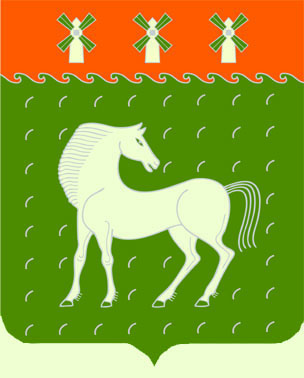 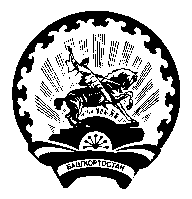   Башкортостан РеспубликаһыДəүлəкəн   районымуниципаль районының Казангол ауыл Советыауыл билəмəһехакимиəтеАдминистрациясельского поселения Сергиопольский сельсоветмуниципального районаДавлекановский районРеспублики БашкортостанҠАРАР		 	        № 66	           ПОСТАНОВЛЕНИЕ«16 »октября 2017 й.		                              «16 » октября 2017 г.О проведении торгов в форме аукциона по продаже земельных участковНа основании ст. 3.3 Федерального закона от 25.10.2001 № 137-ФЗ «О введении в действие Земельного кодекса Российской Федерации», в соответствии ст. 39.11, ст. 39.12 «Земельного кодекса Российской Федерации» от 25.10.2001 № 136-ФЗ,постановляю:1. Объявить проведение торгов в форме аукциона по продаже земельного участка, находящегося в собственности сельского поселения Сергиопольский сельсовет муниципального района Давлекановский район Республики Башкортостан: Лот № 1. Земельный участок:местоположение: Республика Башкортостан, р-н Давлекановский, с/с Сергиопольский, д. Сергиополь, ул. Нижняя, д. 8А;площадь: 2 016 кв.м.;кадастровый номер: 02:20:010901:49;сведения о правах: собственность сельского поселения Сергиопольский сельсовет муниципального района Давлекановский район Республики Башкортостан;разрешенное использование: для ведения личного подсобного хозяйства;категория земель: земли населенных пунктов;  начальная цена: 106 122 рубля 24 копейки (на основании кадастровой стоимости объекта недвижимости, определенной 23 декабря 2016 года);шаг аукциона: 3 183 рубля 67 копеек – 3% от начальной цены земельного участка;сумма задатка: 106 122 рубля 24 копейки – 100% от начальной цены земельного участка;Минимальные и максимальные параметры разрешенного строительства земельного участка:минимальная площадь (га): 0,10-0,12;минимальная длина стороны по уличному фронту (м): 15;минимальная ширина/глубина (м): 30;максимальный процент застройки (%): 20-40%;минимальный процент озеленения (%): 20%;максимальная высота здания до конька крыши (м): 12 м;максимальная высота оград (м): 1,5.Технические условия подключения к сетям инженерно-технического обеспечения:Газоснабжение: Организация, выдавшая информацию ПАО «Газпром газораспределение Уфа» в г. Белебей. Технические условия №07-17-20634 от 24.09.2017 года подключения (технологического присоединения) объектов капитального строительства к сети газораспределения. Месторасположение объекта газификации: Давлекановский район, д. Сергиополь, ул. Нижняя, д. 8А. Максимальный часовой расход газа: не более 5 куб.м/час. Источник газоснабжения: ГРС Давлеканово линия «Давлеканово». Срок действия технических условий: 2 года со дня утверждения. Сроки подключения (технологического присоединения): 1 год со дня подписания договора о подключении. Обязательства ПАО «Газпром газораспределение Уфа» по обеспечению подключения (технологического присоединения) объекта капитального строительства к сети газораспределения в соответствии с выданными техническими условиями прекращаются в случае, если в течение одного года или при комплексном освоении земельного участка в целях жилищного строительства в течение 3 лет со дня получения технических условий Заявитель не определит необходимую ему подключаемую нагрузку и не обратится с заявкой на заключение договора о подключении.Настоящие технические условия определяют параметры технической возможности подключения (технологического присоединения) и не являются основанием для разработки проектной документации. При заключении договора о подключении будут выданы дополненные технические условия подключения (технологического присоединения), которые будут являться основанием для разработки проектной документации.Электроснабжение: Организация, выдавшая информацию ООО «Давлекановская сетевая компания». Технические условия № 163 от 12.09.2017 года. Техническая возможность присоединения к электрическим сетям  объектов (отпуск мощности) может быть осуществлен от ПС 35/10 кВ «Кировская» по ВЛ-10кВ Ф-1 через ТП 10/0,4кВ № 337 (160 кВА). Срок подключения объекта капитального строительства к электрическим сетям – от 4-х месяцев до 6-ти месяцев в зависимости от наличия работ капитального характера с даты заключения договора об осуществлении технологического подключения. Срок действия технических условий – 2 года.Плата за технологическое присоединение энергопринимающих устройств максимальной мощностью, не превышающей 15 кВт включительно (с учетом ранее присоединенных в данной точке присоединения энергопринимающих устройств) устанавливается исходя из стоимости мероприятий по технологическому присоединению в размере не более 550 руб. при присоединении заявителя, владеющего объектами, отнесенными к третьей категории надежности (по одному источнику электроснабжения) при условии, что расстояние от границ участка заявителя до объектов электрического хозяйства на уровне напряжения до 20 кВ включительно необходимого заявителю класса напряжения сетевой организации, в которую подана заявка, составляет не более 300 метров в городах и поселках городского типа и не более 500 метров в сельской местности.Стоимость технологического присоединения определяется при заключении договора об осуществлении технологического присоединения исходя из величины присоединяемой мощности, заявленного класса напряжения и категории надежности на основании действующих на период регулирования стандартизированных тарифных ставок, утвержденных  Государственным комитетом Республики Башкортостан по тарифам.Для осуществления технологического присоединения необходимо наличие заключенного с сетевой организацией договора технологического присоединения. Технические условия на технологическое присоединение являются неотъемлемым приложением к данному договору.Перечень мероприятий для выполнения присоединения будет определен техническими условиями на момент обращения заявителя для осуществления технологического присоединения в зависимости  от технических параметров и сложившегося режима работы электрических сетей.Размер платы за подключение (технологическое присоединение) к электрическим сетям) определяется: 1) техническими мероприятиями, прописанными в технических условиях к выполнению сетей организацией; 2) действующим на момент обращения заявителя для осуществления технологического присоединения Постановления Государственного комитета РБ по тарифам.Договор об осуществлении технологического присоединения и технические условия будут подготовлены после получения заявки от заказчика-застройщика и правоустанавливающих документов в соответствии с действующим законодательством.Лот № 2. Земельный участок:местоположение: Республика Башкортостан, р-н Давлекановский, с/с Сергиопольский, д. Сергиополь, ул. Нижняя, д. 9А;площадь: 2 016 кв.м.;кадастровый номер: 02:20:010901:50;сведения о правах: собственность сельского поселения Сергиопольский сельсовет муниципального района Давлекановский район Республики Башкортостан;разрешенное использование: для ведения личного подсобного хозяйства;категория земель: земли населенных пунктов;  начальная цена: 106 122 рубля 24 копейки (на основании кадастровой стоимости объекта недвижимости, определенной 23 декабря 2016 года);шаг аукциона: 3 183 рубля 67 копеек – 3% от начальной цены земельного участка;сумма задатка: 106 122 рубля 24 копейки – 100% от начальной цены земельного участка;Минимальные и максимальные параметры разрешенного строительства земельного участка:минимальная площадь (га): 0,10-0,12;минимальная длина стороны по уличному фронту (м): 15;минимальная ширина/глубина (м): 30;максимальный процент застройки (%): 20-40%;минимальный процент озеленения (%): 20%;максимальная высота здания до конька крыши (м): 12 м;максимальная высота оград (м): 1,5.Технические условия подключения к сетям инженерно-технического обеспечения:Газоснабжение: Организация, выдавшая информацию ПАО «Газпром газораспределение Уфа» в г. Белебей. Технические условия №07-17-20630 от 24.09.2017 года подключения (технологического присоединения) объектов капитального строительства к сети газораспределения. Месторасположение объекта газификации: Давлекановский район, д. Сергиополь, ул. Нижняя, д. 9А. Максимальный часовой расход газа: не более 5 куб.м/час. Источник газоснабжения: ГРС Давлеканово линия «Давлеканово». Срок действия технических условий: 2 года со дня утверждения. Сроки подключения (технологического присоединения): 1 год со дня подписания договора о подключении. Обязательства ПАО «Газпром газораспределение Уфа» по обеспечению подключения (технологического присоединения) объекта капитального строительства к сети газораспределения в соответствии с выданными техническими условиями прекращаются в случае, если в течение одного года или при комплексном освоении земельного участка в целях жилищного строительства в течение 3 лет со дня получения технических условий Заявитель не определит необходимую ему подключаемую нагрузку и не обратится с заявкой на заключение договора о подключении.Настоящие технические условия определяют параметры технической возможности подключения (технологического присоединения) и не являются основанием для разработки проектной документации. При заключении договора о подключении будут выданы дополненные технические условия подключения (технологического присоединения), которые будут являться основанием для разработки проектной документации.Электроснабжение: Организация, выдавшая информацию ООО «Давлекановская сетевая компания». Технические условия № 162 от 12.09.2017 года. Техническая возможность присоединения к электрическим сетям  объектов (отпуск мощности) может быть осуществлен от ПС 35/10 кВ «Кировская» по ВЛ-10кВ Ф-1 через ТП 10/0,4кВ № 337 (160 кВА). Срок подключения объекта капитального строительства к электрическим сетям – от 4-х месяцев до 6-ти месяцев в зависимости от наличия работ капитального характера с даты заключения договора об осуществлении технологического подключения. Срок действия технических условий – 2 года.Плата за технологическое присоединение энергопринимающих устройств максимальной мощностью, не превышающей 15 кВт включительно (с учетом ранее присоединенных в данной точке присоединения энергопринимающих устройств) устанавливается исходя из стоимости мероприятий по технологическому присоединению в размере не более 550 руб. при присоединении заявителя, владеющего объектами, отнесенными к третьей категории надежности (по одному источнику электроснабжения) при условии, что расстояние от границ участка заявителя до объектов электрического хозяйства на уровне напряжения до 20 кВ включительно необходимого заявителю класса напряжения сетевой организации, в которую подана заявка, составляет не более 300 метров в городах и поселках городского типа и не более 500 метров в сельской местности.Стоимость технологического присоединения определяется при заключении договора об осуществлении технологического присоединения исходя из величины присоединяемой мощности, заявленного класса напряжения и категории надежности на основании действующих на период регулирования стандартизированных тарифных ставок, утвержденных  Государственным комитетом Республики Башкортостан по тарифам.Для осуществления технологического присоединения необходимо наличие заключенного с сетевой организацией договора технологического присоединения. Технические условия на технологическое присоединение являются неотъемлемым приложением к данному договору.Перечень мероприятий для выполнения присоединения будет определен техническими условиями на момент обращения заявителя для осуществления технологического присоединения в зависимости  от технических параметров и сложившегося режима работы электрических сетей.Размер платы за подключение (технологическое присоединение) к электрическим сетям) определяется: 1) техническими мероприятиями, прописанными в технических условиях к выполнению сетей организацией; 2) действующим на момент обращения заявителя для осуществления технологического присоединения Постановления Государственного комитета РБ по тарифам.Договор об осуществлении технологического присоединения и технические условия будут подготовлены после получения заявки от заказчика-застройщика и правоустанавливающих документов в соответствии с действующим законодательством.Лот № 3. Земельный участок:местоположение: Республика Башкортостан, р-н Давлекановский, с/с Сергиопольский, д. Сергиополь, ул. Нижняя, д. 10А;площадь: 2 016 кв.м.;кадастровый номер: 02:20:010901:51;сведения о правах: собственность сельского поселения Сергиопольский сельсовет муниципального района Давлекановский район Республики Башкортостан;разрешенное использование: для ведения личного подсобного хозяйства;категория земель: земли населенных пунктов;  начальная цена: 106 122 рубля 24 копейки (на основании кадастровой стоимости объекта недвижимости, определенной 23 декабря 2016 года);шаг аукциона: 3 183 рубля 67 копеек – 3% от начальной цены земельного участка;сумма задатка: 106 122 рубля 24 копейки – 100% от начальной цены земельного участка;Минимальные и максимальные параметры разрешенного строительства земельного участка:минимальная площадь (га): 0,10-0,12;минимальная длина стороны по уличному фронту (м): 15;минимальная ширина/глубина (м): 30;максимальный процент застройки (%): 20-40%;минимальный процент озеленения (%): 20%;максимальная высота здания до конька крыши (м): 12 м;максимальная высота оград (м): 1,5.Технические условия подключения к сетям инженерно-технического обеспечения:Газоснабжение: Организация, выдавшая информацию ПАО «Газпром газораспределение Уфа» в г. Белебей. Технические условия №07-17-20628 от 24.09.2017 года подключения (технологического присоединения) объектов капитального строительства к сети газораспределения. Месторасположение объекта газификации: Давлекановский район, д. Сергиополь, ул. Нижняя, д. 10А. Максимальный часовой расход газа: не более 5 куб.м/час. Источник газоснабжения: ГРС Давлеканово линия «Давлеканово». Срок действия технических условий: 2 года со дня утверждения. Сроки подключения (технологического присоединения): 1 год со дня подписания договора о подключении. Обязательства ПАО «Газпром газораспределение Уфа» по обеспечению подключения (технологического присоединения) объекта капитального строительства к сети газораспределения в соответствии с выданными техническими условиями прекращаются в случае, если в течение одного года или при комплексном освоении земельного участка в целях жилищного строительства в течение 3 лет со дня получения технических условий Заявитель не определит необходимую ему подключаемую нагрузку и не обратится с заявкой на заключение договора о подключении.Настоящие технические условия определяют параметры технической возможности подключения (технологического присоединения) и не являются основанием для разработки проектной документации. При заключении договора о подключении будут выданы дополненные технические условия подключения (технологического присоединения), которые будут являться основанием для разработки проектной документации.Электроснабжение: Организация, выдавшая информацию ООО «Давлекановская сетевая компания». Технические условия № 161 от 12.09.2017 года. Техническая возможность присоединения к электрическим сетям  объектов (отпуск мощности) может быть осуществлен от ПС 35/10 кВ «Кировская» по ВЛ-10кВ Ф-1 через ТП 10/0,4кВ № 337 (160 кВА). Срок подключения объекта капитального строительства к электрическим сетям – от 4-х месяцев до 6-ти месяцев в зависимости от наличия работ капитального характера с даты заключения договора об осуществлении технологического подключения. Срок действия технических условий – 2 года.Плата за технологическое присоединение энергопринимающих устройств максимальной мощностью, не превышающей 15 кВт включительно (с учетом ранее присоединенных в данной точке присоединения энергопринимающих устройств) устанавливается исходя из стоимости мероприятий по технологическому присоединению в размере не более 550 руб. при присоединении заявителя, владеющего объектами, отнесенными к третьей категории надежности (по одному источнику электроснабжения) при условии, что расстояние от границ участка заявителя до объектов электрического хозяйства на уровне напряжения до 20 кВ включительно необходимого заявителю класса напряжения сетевой организации, в которую подана заявка, составляет не более 300 метров в городах и поселках городского типа и не более 500 метров в сельской местности.Стоимость технологического присоединения определяется при заключении договора об осуществлении технологического присоединения исходя из величины присоединяемой мощности, заявленного класса напряжения и категории надежности на основании действующих на период регулирования стандартизированных тарифных ставок, утвержденных  Государственным комитетом Республики Башкортостан по тарифам.Для осуществления технологического присоединения необходимо наличие заключенного с сетевой организацией договора технологического присоединения. Технические условия на технологическое присоединение являются неотъемлемым приложением к данному договору.Перечень мероприятий для выполнения присоединения будет определен техническими условиями на момент обращения заявителя для осуществления технологического присоединения в зависимости  от технических параметров и сложившегося режима работы электрических сетей.Размер платы за подключение (технологическое присоединение) к электрическим сетям) определяется: 1) техническими мероприятиями, прописанными в технических условиях к выполнению сетей организацией; 2) действующим на момент обращения заявителя для осуществления технологического присоединения Постановления Государственного комитета РБ по тарифам.Договор об осуществлении технологического присоединения и технические условия будут подготовлены после получения заявки от заказчика-застройщика и правоустанавливающих документов в соответствии с действующим законодательством.Лот № 4. Земельный участок:местоположение: Республика Башкортостан, р-н Давлекановский, с/с Сергиопольский, д. Сергиополь, ул. Нижняя, д. 11А;площадь: 2 016 кв.м.;кадастровый номер: 02:20:010901:52;сведения о правах: собственность сельского поселения Сергиопольский сельсовет муниципального района Давлекановский район Республики Башкортостан;разрешенное использование: для ведения личного подсобного хозяйства;категория земель: земли населенных пунктов;  начальная цена: 106 122 рубля 24 копейки (на основании кадастровой стоимости объекта недвижимости, определенной 23 декабря 2016 года);шаг аукциона: 3 183 рубля 67 копеек – 3% от начальной цены земельного участка;сумма задатка: 106 122 рубля 24 копейки – 100% от начальной цены земельного участка;Минимальные и максимальные параметры разрешенного строительства земельного участка:минимальная площадь (га): 0,10-0,12;минимальная длина стороны по уличному фронту (м): 15;минимальная ширина/глубина (м): 30;максимальный процент застройки (%): 20-40%;минимальный процент озеленения (%): 20%;максимальная высота здания до конька крыши (м): 12 м;максимальная высота оград (м): 1,5.Технические условия подключения к сетям инженерно-технического обеспечения:Газоснабжение: Организация, выдавшая информацию ПАО «Газпром газораспределение Уфа» в г. Белебей. Технические условия №07-17-20617 от 24.09.2017 года подключения (технологического присоединения) объектов капитального строительства к сети газораспределения. Месторасположение объекта газификации: Давлекановский район, д. Сергиополь, ул. Нижняя, д. 11А. Максимальный часовой расход газа: не более 5 куб.м/час. Источник газоснабжения: ГРС Давлеканово линия «Давлеканово». Срок действия технических условий: 2 года со дня утверждения. Сроки подключения (технологического присоединения): 1 год со дня подписания договора о подключении. Обязательства ПАО «Газпром газораспределение Уфа» по обеспечению подключения (технологического присоединения) объекта капитального строительства к сети газораспределения в соответствии с выданными техническими условиями прекращаются в случае, если в течение одного года или при комплексном освоении земельного участка в целях жилищного строительства в течение 3 лет со дня получения технических условий Заявитель не определит необходимую ему подключаемую нагрузку и не обратится с заявкой на заключение договора о подключении.Настоящие технические условия определяют параметры технической возможности подключения (технологического присоединения) и не являются основанием для разработки проектной документации. При заключении договора о подключении будут выданы дополненные технические условия подключения (технологического присоединения), которые будут являться основанием для разработки проектной документации.Электроснабжение: Организация, выдавшая информацию ООО «Давлекановская сетевая компания». Технические условия № 160 от 12.09.2017 года. Техническая возможность присоединения к электрическим сетям  объектов (отпуск мощности) может быть осуществлен от ПС 35/10 кВ «Кировская» по ВЛ-10кВ Ф-1 через ТП 10/0,4кВ № 337 (160 кВА). Срок подключения объекта капитального строительства к электрическим сетям – от 4-х месяцев до 6-ти месяцев в зависимости от наличия работ капитального характера с даты заключения договора об осуществлении технологического подключения. Срок действия технических условий – 2 года.Плата за технологическое присоединение энергопринимающих устройств максимальной мощностью, не превышающей 15 кВт включительно (с учетом ранее присоединенных в данной точке присоединения энергопринимающих устройств) устанавливается исходя из стоимости мероприятий по технологическому присоединению в размере не более 550 руб. при присоединении заявителя, владеющего объектами, отнесенными к третьей категории надежности (по одному источнику электроснабжения) при условии, что расстояние от границ участка заявителя до объектов электрического хозяйства на уровне напряжения до 20 кВ включительно необходимого заявителю класса напряжения сетевой организации, в которую подана заявка, составляет не более 300 метров в городах и поселках городского типа и не более 500 метров в сельской местности.Стоимость технологического присоединения определяется при заключении договора об осуществлении технологического присоединения исходя из величины присоединяемой мощности, заявленного класса напряжения и категории надежности на основании действующих на период регулирования стандартизированных тарифных ставок, утвержденных  Государственным комитетом Республики Башкортостан по тарифам.Для осуществления технологического присоединения необходимо наличие заключенного с сетевой организацией договора технологического присоединения. Технические условия на технологическое присоединение являются неотъемлемым приложением к данному договору.Перечень мероприятий для выполнения присоединения будет определен техническими условиями на момент обращения заявителя для осуществления технологического присоединения в зависимости  от технических параметров и сложившегося режима работы электрических сетей.Размер платы за подключение (технологическое присоединение) к электрическим сетям) определяется: 1) техническими мероприятиями, прописанными в технических условиях к выполнению сетей организацией; 2) действующим на момент обращения заявителя для осуществления технологического присоединения Постановления Государственного комитета РБ по тарифам.Договор об осуществлении технологического присоединения и технические условия будут подготовлены после получения заявки от заказчика-застройщика и правоустанавливающих документов в соответствии с действующим законодательством.Лот № 5. Земельный участок:местоположение: Республика Башкортостан, р-н Давлекановский, с/с Сергиопольский, д. Сергиополь, ул. Нижняя, д. 12А;площадь: 2 016 кв.м.;кадастровый номер: 02:20:010901:53;сведения о правах: собственность сельского поселения Сергиопольский сельсовет муниципального района Давлекановский район Республики Башкортостан;разрешенное использование: для ведения личного подсобного хозяйства;категория земель: земли населенных пунктов;  начальная цена: 106 122 рубля 24 копейки (на основании кадастровой стоимости объекта недвижимости, определенной 23 декабря 2016 года);шаг аукциона: 3 183 рубля 67 копеек – 3% от начальной цены земельного участка;сумма задатка: 106 122 рубля 24 копейки – 100% от начальной цены земельного участка;Минимальные и максимальные параметры разрешенного строительства земельного участка:минимальная площадь (га): 0,10-0,12;минимальная длина стороны по уличному фронту (м): 15;минимальная ширина/глубина (м): 30;максимальный процент застройки (%): 20-40%;минимальный процент озеленения (%): 20%;максимальная высота здания до конька крыши (м): 12 м;максимальная высота оград (м): 1,5.Технические условия подключения к сетям инженерно-технического обеспечения:Газоснабжение: Организация, выдавшая информацию ПАО «Газпром газораспределение Уфа» в г. Белебей. Технические условия №07-17-20614 от 24.09.2017 года подключения (технологического присоединения) объектов капитального строительства к сети газораспределения. Месторасположение объекта газификации: Давлекановский район, д. Сергиополь, ул. Нижняя, д. 12А. Максимальный часовой расход газа: не более 5 куб.м/час. Источник газоснабжения: ГРС Давлеканово линия «Давлеканово». Срок действия технических условий: 2 года со дня утверждения. Сроки подключения (технологического присоединения): 1 год со дня подписания договора о подключении. Обязательства ПАО «Газпром газораспределение Уфа» по обеспечению подключения (технологического присоединения) объекта капитального строительства к сети газораспределения в соответствии с выданными техническими условиями прекращаются в случае, если в течение одного года или при комплексном освоении земельного участка в целях жилищного строительства в течение 3 лет со дня получения технических условий Заявитель не определит необходимую ему подключаемую нагрузку и не обратится с заявкой на заключение договора о подключении.Настоящие технические условия определяют параметры технической возможности подключения (технологического присоединения) и не являются основанием для разработки проектной документации. При заключении договора о подключении будут выданы дополненные технические условия подключения (технологического присоединения), которые будут являться основанием для разработки проектной документации.Электроснабжение: Организация, выдавшая информацию ООО «Давлекановская сетевая компания». Технические условия № 159 от 12.09.2017 года. Техническая возможность присоединения к электрическим сетям  объектов (отпуск мощности) может быть осуществлен от ПС 35/10 кВ «Кировская» по ВЛ-10кВ Ф-1 через ТП 10/0,4кВ № 337 (160 кВА). Срок подключения объекта капитального строительства к электрическим сетям – от 4-х месяцев до 6-ти месяцев в зависимости от наличия работ капитального характера с даты заключения договора об осуществлении технологического подключения. Срок действия технических условий – 2 года.Плата за технологическое присоединение энергопринимающих устройств максимальной мощностью, не превышающей 15 кВт включительно (с учетом ранее присоединенных в данной точке присоединения энергопринимающих устройств) устанавливается исходя из стоимости мероприятий по технологическому присоединению в размере не более 550 руб. при присоединении заявителя, владеющего объектами, отнесенными к третьей категории надежности (по одному источнику электроснабжения) при условии, что расстояние от границ участка заявителя до объектов электрического хозяйства на уровне напряжения до 20 кВ включительно необходимого заявителю класса напряжения сетевой организации, в которую подана заявка, составляет не более 300 метров в городах и поселках городского типа и не более 500 метров в сельской местности.Стоимость технологического присоединения определяется при заключении договора об осуществлении технологического присоединения исходя из величины присоединяемой мощности, заявленного класса напряжения и категории надежности на основании действующих на период регулирования стандартизированных тарифных ставок, утвержденных  Государственным комитетом Республики Башкортостан по тарифам.Для осуществления технологического присоединения необходимо наличие заключенного с сетевой организацией договора технологического присоединения. Технические условия на технологическое присоединение являются неотъемлемым приложением к данному договору.Перечень мероприятий для выполнения присоединения будет определен техническими условиями на момент обращения заявителя для осуществления технологического присоединения в зависимости  от технических параметров и сложившегося режима работы электрических сетей.Размер платы за подключение (технологическое присоединение) к электрическим сетям) определяется: 1) техническими мероприятиями, прописанными в технических условиях к выполнению сетей организацией; 2) действующим на момент обращения заявителя для осуществления технологического присоединения Постановления Государственного комитета РБ по тарифам.Договор об осуществлении технологического присоединения и технические условия будут подготовлены после получения заявки от заказчика-застройщика и правоустанавливающих документов в соответствии с действующим законодательством.Лот № 6. Земельный участок:местоположение: Республика Башкортостан, р-н Давлекановский, с/с Сергиопольский, д. Сергиополь, ул. Нижняя, д. 13А;площадь: 2 016 кв.м.;кадастровый номер: 02:20:010901:54;сведения о правах: собственность сельского поселения Сергиопольский сельсовет муниципального района Давлекановский район Республики Башкортостан;разрешенное использование: для ведения личного подсобного хозяйства;категория земель: земли населенных пунктов;  начальная цена: 106 122 рубля 24 копейки (на основании кадастровой стоимости объекта недвижимости, определенной 23 декабря 2016 года);шаг аукциона: 3 183 рубля 67 копеек – 3% от начальной цены земельного участка;сумма задатка: 106 122 рубля 24 копейки – 100% от начальной цены земельного участка;Минимальные и максимальные параметры разрешенного строительства земельного участка:минимальная площадь (га): 0,10-0,12;минимальная длина стороны по уличному фронту (м): 15;минимальная ширина/глубина (м): 30;максимальный процент застройки (%): 20-40%;минимальный процент озеленения (%): 20%;максимальная высота здания до конька крыши (м): 12 м;максимальная высота оград (м): 1,5.Технические условия подключения к сетям инженерно-технического обеспечения:Газоснабжение: Организация, выдавшая информацию ПАО «Газпром газораспределение Уфа» в г. Белебей. Технические условия №07-17-20613 от 24.09.2017 года подключения (технологического присоединения) объектов капитального строительства к сети газораспределения. Месторасположение объекта газификации: Давлекановский район, д. Сергиополь, ул. Нижняя, д. 13А. Максимальный часовой расход газа: не более 5 куб.м/час. Источник газоснабжения: ГРС Давлеканово линия «Давлеканово». Срок действия технических условий: 2 года со дня утверждения. Сроки подключения (технологического присоединения): 1 год со дня подписания договора о подключении. Обязательства ПАО «Газпром газораспределение Уфа» по обеспечению подключения (технологического присоединения) объекта капитального строительства к сети газораспределения в соответствии с выданными техническими условиями прекращаются в случае, если в течение одного года или при комплексном освоении земельного участка в целях жилищного строительства в течение 3 лет со дня получения технических условий Заявитель не определит необходимую ему подключаемую нагрузку и не обратится с заявкой на заключение договора о подключении.Настоящие технические условия определяют параметры технической возможности подключения (технологического присоединения) и не являются основанием для разработки проектной документации. При заключении договора о подключении будут выданы дополненные технические условия подключения (технологического присоединения), которые будут являться основанием для разработки проектной документации.Электроснабжение: Организация, выдавшая информацию ООО «Давлекановская сетевая компания». Технические условия № 158 от 12.09.2017 года. Техническая возможность присоединения к электрическим сетям  объектов (отпуск мощности) может быть осуществлен от ПС 35/10 кВ «Кировская» по ВЛ-10кВ Ф-1 через ТП 10/0,4кВ № 337 (160 кВА). Срок подключения объекта капитального строительства к электрическим сетям – от 4-х месяцев до 6-ти месяцев в зависимости от наличия работ капитального характера с даты заключения договора об осуществлении технологического подключения. Срок действия технических условий – 2 года.Плата за технологическое присоединение энергопринимающих устройств максимальной мощностью, не превышающей 15 кВт включительно (с учетом ранее присоединенных в данной точке присоединения энергопринимающих устройств) устанавливается исходя из стоимости мероприятий по технологическому присоединению в размере не более 550 руб. при присоединении заявителя, владеющего объектами, отнесенными к третьей категории надежности (по одному источнику электроснабжения) при условии, что расстояние от границ участка заявителя до объектов электрического хозяйства на уровне напряжения до 20 кВ включительно необходимого заявителю класса напряжения сетевой организации, в которую подана заявка, составляет не более 300 метров в городах и поселках городского типа и не более 500 метров в сельской местности.Стоимость технологического присоединения определяется при заключении договора об осуществлении технологического присоединения исходя из величины присоединяемой мощности, заявленного класса напряжения и категории надежности на основании действующих на период регулирования стандартизированных тарифных ставок, утвержденных  Государственным комитетом Республики Башкортостан по тарифам.Для осуществления технологического присоединения необходимо наличие заключенного с сетевой организацией договора технологического присоединения. Технические условия на технологическое присоединение являются неотъемлемым приложением к данному договору.Перечень мероприятий для выполнения присоединения будет определен техническими условиями на момент обращения заявителя для осуществления технологического присоединения в зависимости  от технических параметров и сложившегося режима работы электрических сетей.Размер платы за подключение (технологическое присоединение) к электрическим сетям) определяется: 1) техническими мероприятиями, прописанными в технических условиях к выполнению сетей организацией; 2) действующим на момент обращения заявителя для осуществления технологического присоединения Постановления Государственного комитета РБ по тарифам.Договор об осуществлении технологического присоединения и технические условия будут подготовлены после получения заявки от заказчика-застройщика и правоустанавливающих документов в соответствии с действующим законодательством.Лот № 7. Земельный участок:местоположение: Республика Башкортостан, р-н Давлекановский, с/с Сергиопольский, д. Сергиополь, ул. Нижняя, д. 14А;площадь: 2 016 кв.м.;кадастровый номер: 02:20:010901:55;сведения о правах: собственность сельского поселения Сергиопольский сельсовет муниципального района Давлекановский район Республики Башкортостан;разрешенное использование: для ведения личного подсобного хозяйства;категория земель: земли населенных пунктов;  начальная цена: 106 122 рубля 24 копейки (на основании кадастровой стоимости объекта недвижимости, определенной 23 декабря 2016 года);шаг аукциона: 3 183 рубля 67 копеек – 3% от начальной цены земельного участка;сумма задатка: 106 122 рубля 24 копейки – 100% от начальной цены земельного участка;Минимальные и максимальные параметры разрешенного строительства земельного участка:минимальная площадь (га): 0,10-0,12;минимальная длина стороны по уличному фронту (м): 15;минимальная ширина/глубина (м): 30;максимальный процент застройки (%): 20-40%;минимальный процент озеленения (%): 20%;максимальная высота здания до конька крыши (м): 12 м;максимальная высота оград (м): 1,5.Технические условия подключения к сетям инженерно-технического обеспечения:Газоснабжение: Организация, выдавшая информацию ПАО «Газпром газораспределение Уфа» в г. Белебей. Технические условия №07-17-20612 от 24.09.2017 года подключения (технологического присоединения) объектов капитального строительства к сети газораспределения. Месторасположение объекта газификации: Давлекановский район, д. Сергиополь, ул. Нижняя, д. 14А. Максимальный часовой расход газа: не более 5 куб.м/час. Источник газоснабжения: ГРС Давлеканово линия «Давлеканово». Срок действия технических условий: 2 года со дня утверждения. Сроки подключения (технологического присоединения): 1 год со дня подписания договора о подключении. Обязательства ПАО «Газпром газораспределение Уфа» по обеспечению подключения (технологического присоединения) объекта капитального строительства к сети газораспределения в соответствии с выданными техническими условиями прекращаются в случае, если в течение одного года или при комплексном освоении земельного участка в целях жилищного строительства в течение 3 лет со дня получения технических условий Заявитель не определит необходимую ему подключаемую нагрузку и не обратится с заявкой на заключение договора о подключении.Настоящие технические условия определяют параметры технической возможности подключения (технологического присоединения) и не являются основанием для разработки проектной документации. При заключении договора о подключении будут выданы дополненные технические условия подключения (технологического присоединения), которые будут являться основанием для разработки проектной документации.Электроснабжение: Организация, выдавшая информацию ООО «Давлекановская сетевая компания». Технические условия № 157 от 12.09.2017 года. Техническая возможность присоединения к электрическим сетям  объектов (отпуск мощности) может быть осуществлен от ПС 35/10 кВ «Кировская» по ВЛ-10кВ Ф-1 через ТП 10/0,4кВ № 337 (160 кВА). Срок подключения объекта капитального строительства к электрическим сетям – от 4-х месяцев до 6-ти месяцев в зависимости от наличия работ капитального характера с даты заключения договора об осуществлении технологического подключения. Срок действия технических условий – 2 года.Плата за технологическое присоединение энергопринимающих устройств максимальной мощностью, не превышающей 15 кВт включительно (с учетом ранее присоединенных в данной точке присоединения энергопринимающих устройств) устанавливается исходя из стоимости мероприятий по технологическому присоединению в размере не более 550 руб. при присоединении заявителя, владеющего объектами, отнесенными к третьей категории надежности (по одному источнику электроснабжения) при условии, что расстояние от границ участка заявителя до объектов электрического хозяйства на уровне напряжения до 20 кВ включительно необходимого заявителю класса напряжения сетевой организации, в которую подана заявка, составляет не более 300 метров в городах и поселках городского типа и не более 500 метров в сельской местности.Стоимость технологического присоединения определяется при заключении договора об осуществлении технологического присоединения исходя из величины присоединяемой мощности, заявленного класса напряжения и категории надежности на основании действующих на период регулирования стандартизированных тарифных ставок, утвержденных  Государственным комитетом Республики Башкортостан по тарифам.Для осуществления технологического присоединения необходимо наличие заключенного с сетевой организацией договора технологического присоединения. Технические условия на технологическое присоединение являются неотъемлемым приложением к данному договору.Перечень мероприятий для выполнения присоединения будет определен техническими условиями на момент обращения заявителя для осуществления технологического присоединения в зависимости  от технических параметров и сложившегося режима работы электрических сетей.Размер платы за подключение (технологическое присоединение) к электрическим сетям) определяется: 1) техническими мероприятиями, прописанными в технических условиях к выполнению сетей организацией; 2) действующим на момент обращения заявителя для осуществления технологического присоединения Постановления Государственного комитета РБ по тарифам.Договор об осуществлении технологического присоединения и технические условия будут подготовлены после получения заявки от заказчика-застройщика и правоустанавливающих документов в соответствии с действующим законодательством.Лот № 8. Земельный участок:местоположение: Республика Башкортостан, р-н Давлекановский, с/с Сергиопольский, д. Сергиополь, ул. Нижняя, д. 15А;площадь: 2 016 кв.м.;кадастровый номер: 02:20:010901:43;сведения о правах: собственность сельского поселения Сергиопольский сельсовет муниципального района Давлекановский район Республики Башкортостан;разрешенное использование: для ведения личного подсобного хозяйства;категория земель: земли населенных пунктов;  начальная цена: 106 122 рубля 24 копейки (на основании кадастровой стоимости объекта недвижимости, определенной 23 декабря 2016 года);шаг аукциона: 3 183 рубля 67 копеек – 3% от начальной цены земельного участка;сумма задатка: 106 122 рубля 24 копейки – 100% от начальной цены земельного участка;Минимальные и максимальные параметры разрешенного строительства земельного участка:минимальная площадь (га): 0,10-0,12;минимальная длина стороны по уличному фронту (м): 15;минимальная ширина/глубина (м): 30;максимальный процент застройки (%): 20-40%;минимальный процент озеленения (%): 20%;максимальная высота здания до конька крыши (м): 12 м;максимальная высота оград (м): 1,5.Технические условия подключения к сетям инженерно-технического обеспечения:Газоснабжение: Организация, выдавшая информацию ПАО «Газпром газораспределение Уфа» в г. Белебей. Технические условия №07-17-20611 от 24.09.2017 года подключения (технологического присоединения) объекта капитального строительства к сети газораспределения. Месторасположение объекта газификации: Давлекановский район, д. Сергиополь, ул. Нижняя, д. 15А. Максимальный часовой расход газа: не более 5 куб.м/час. Источник газоснабжения: ГРС Давлеканово линия «Давлеканово». Срок действия технических условий: 2 года со дня утверждения. Сроки подключения (технологического присоединения): 1 год со дня подписания договора о подключении. Обязательства ПАО «Газпром газораспределение Уфа» по обеспечению подключения (технологического присоединения) объекта капитального строительства к сети газораспределения в соответствии с выданными техническими условиями прекращаются в случае, если в течение одного года или при комплексном освоении земельного участка в целях жилищного строительства в течение 3 лет со дня получения технических условий Заявитель не определит необходимую ему подключаемую нагрузку и не обратится с заявкой на заключение договора о подключении.Настоящие технические условия определяют параметры технической возможности подключения (технологического присоединения) и не являются основанием для разработки проектной документации. При заключении договора о подключении будут выданы дополненные технические условия подключения (технологического присоединения), которые будут являться основанием для разработки проектной документации.Электроснабжение: Организация, выдавшая информацию ООО «Давлекановская сетевая компания». Технические условия № 156 от 12.09.2017 года. Техническая возможность присоединения к электрическим сетям объектов (отпуск мощности) может быть осуществлен от ПС 35/10 кВ «Кировская» по ВЛ-10кВ Ф-1 через ТП 10/0,4кВ № 337 (160 кВА). Срок подключения объекта капитального строительства к электрическим сетям – от 4-х месяцев до 6-ти месяцев в зависимости от наличия работ капитального характера с даты заключения договора об осуществлении технологического подключения. Срок действия технических условий – 2 года.Плата за технологическое присоединение энергопринимающих устройств максимальной мощностью, не превышающей 15 кВт включительно (с учетом ранее присоединенных в данной точке присоединения энергопринимающих устройств) устанавливается исходя из стоимости мероприятий по технологическому присоединению в размере не более 550 руб. при присоединении заявителя, владеющего объектами, отнесенными к третьей категории надежности (по одному источнику электроснабжения) при условии, что расстояние от границ участка заявителя до объектов электрического хозяйства на уровне напряжения до 20 кВ включительно необходимого заявителю класса напряжения сетевой организации, в которую подана заявка, составляет не более 300 метров в городах и поселках городского типа и не более 500 метров в сельской местности.Стоимость технологического присоединения определяется при заключении договора об осуществлении технологического присоединения исходя из величины присоединяемой мощности, заявленного класса напряжения и категории надежности на основании действующих на период регулирования стандартизированных тарифных ставок, утвержденных  Государственным комитетом Республики Башкортостан по тарифам.Для осуществления технологического присоединения необходимо наличие заключенного с сетевой организацией договора технологического присоединения. Технические условия на технологическое присоединение являются неотъемлемым приложением к данному договору.Перечень мероприятий для выполнения присоединения будет определен техническими условиями на момент обращения заявителя для осуществления технологического присоединения в зависимости  от технических параметров и сложившегося режима работы электрических сетей.Размер платы за подключение (технологическое присоединение) к электрическим сетям) определяется: 1) техническими мероприятиями, прописанными в технических условиях к выполнению сетей организацией; 2) действующим на момент обращения заявителя для осуществления технологического присоединения Постановления Государственного комитета РБ по тарифам.Договор об осуществлении технологического присоединения и технические условия будут подготовлены после получения заявки от заказчика-застройщика и правоустанавливающих документов в соответствии с действующим законодательством.Лот № 9. Земельный участок:местоположение: Республика Башкортостан, р-н Давлекановский, с/с Сергиопольский, д. Сергиополь, ул. Нижняя, д. 16А;площадь: 2 044 кв.м.;кадастровый номер: 02:20:010901:42;сведения о правах: собственность сельского поселения Сергиопольский сельсовет муниципального района Давлекановский район Республики Башкортостан;разрешенное использование: для ведения личного подсобного хозяйства;категория земель: земли населенных пунктов;  начальная цена: 107 596 рублей 16 копеек (на основании кадастровой стоимости объекта недвижимости, определенной 23 декабря 2016 года);шаг аукциона: 3 227 рублей 88 копеек – 3% от начальной цены земельного участка;сумма задатка: 107 596 рублей 16 копеек – 100% от начальной цены земельного участка;Минимальные и максимальные параметры разрешенного строительства земельного участка:минимальная площадь (га): 0,10-0,12;минимальная длина стороны по уличному фронту (м): 15;минимальная ширина/глубина (м): 30;максимальный процент застройки (%): 20-40%;минимальный процент озеленения (%): 20%;максимальная высота здания до конька крыши (м): 12 м;максимальная высота оград (м): 1,5.Технические условия подключения к сетям инженерно-технического обеспечения:Газоснабжение: Организация, выдавшая информацию ПАО «Газпром газораспределение Уфа» в г. Белебей. Технические условия №07-17-20610 от 24.09.2017 года подключения (технологического присоединения) объектов капитального строительства к сети газораспределения. Месторасположение объекта газификации: Давлекановский район, д. Сергиополь, ул. Нижняя, д. 16А. Максимальный часовой расход газа: не более 5 куб.м/час. Источник газоснабжения: ГРС Давлеканово линия «Давлеканово». Срок действия технических условий: 2 года со дня утверждения. Сроки подключения (технологического присоединения): 1 год со дня подписания договора о подключении. Обязательства ПАО «Газпром газораспределение Уфа» по обеспечению подключения (технологического присоединения) объекта капитального строительства к сети газораспределения в соответствии с выданными техническими условиями прекращаются в случае, если в течение одного года или при комплексном освоении земельного участка в целях жилищного строительства в течение 3 лет со дня получения технических условий Заявитель не определит необходимую ему подключаемую нагрузку и не обратится с заявкой на заключение договора о подключении.Настоящие технические условия определяют параметры технической возможности подключения (технологического присоединения) и не являются основанием для разработки проектной документации. При заключении договора о подключении будут выданы дополненные технические условия подключения (технологического присоединения), которые будут являться основанием для разработки проектной документации.Электроснабжение: Организация, выдавшая информацию ООО «Давлекановская сетевая компания». Технические условия № 154 от 12.09.2017 года. Техническая возможность присоединения к электрическим сетям  объектов (отпуск мощности) может быть осуществлен от ПС 35/10 кВ «Кировская» по ВЛ-10кВ Ф-1 через ТП 10/0,4кВ № 337 (160 кВА). Срок подключения объекта капитального строительства к электрическим сетям – от 4-х месяцев до 6-ти месяцев в зависимости от наличия работ капитального характера с даты заключения договора об осуществлении технологического подключения. Срок действия технических условий – 2 года.Плата за технологическое присоединение энергопринимающих устройств максимальной мощностью, не превышающей 15 кВт включительно (с учетом ранее присоединенных в данной точке присоединения энергопринимающих устройств) устанавливается исходя из стоимости мероприятий по технологическому присоединению в размере не более 550 руб. при присоединении заявителя, владеющего объектами, отнесенными к третьей категории надежности (по одному источнику электроснабжения) при условии, что расстояние от границ участка заявителя до объектов электрического хозяйства на уровне напряжения до 20 кВ включительно необходимого заявителю класса напряжения сетевой организации, в которую подана заявка, составляет не более 300 метров в городах и поселках городского типа и не более 500 метров в сельской местности.Стоимость технологического присоединения определяется при заключении договора об осуществлении технологического присоединения исходя из величины присоединяемой мощности, заявленного класса напряжения и категории надежности на основании действующих на период регулирования стандартизированных тарифных ставок, утвержденных  Государственным комитетом Республики Башкортостан по тарифам.Для осуществления технологического присоединения необходимо наличие заключенного с сетевой организацией договора технологического присоединения. Технические условия на технологическое присоединение являются неотъемлемым приложением к данному договору.Перечень мероприятий для выполнения присоединения будет определен техническими условиями на момент обращения заявителя для осуществления технологического присоединения в зависимости  от технических параметров и сложившегося режима работы электрических сетей.Размер платы за подключение (технологическое присоединение) к электрическим сетям) определяется: 1) техническими мероприятиями, прописанными в технических условиях к выполнению сетей организацией; 2) действующим на момент обращения заявителя для осуществления технологического присоединения Постановления Государственного комитета РБ по тарифам.Договор об осуществлении технологического присоединения и технические условия будут подготовлены после получения заявки от заказчика-застройщика и правоустанавливающих документов в соответствии с действующим законодательством.Лот № 10. Земельный участок:местоположение: Республика Башкортостан, р-н Давлекановский, с/с Сергиопольский, д. Сергиополь, ул. Нижняя, д. 17А;площадь: 2 070 кв.м.;кадастровый номер: 02:20:010901:56;сведения о правах: собственность сельского поселения Сергиопольский сельсовет муниципального района Давлекановский район Республики Башкортостан;разрешенное использование: для ведения личного подсобного хозяйства;категория земель: земли населенных пунктов;  начальная цена: 108 964 рублей 80 копеек (на основании кадастровой стоимости объекта недвижимости, определенной 23 декабря 2016 года);шаг аукциона: 3 268 рублей 94 копейки – 3% от начальной цены земельного участка;сумма задатка: 108 964 рублей 80 копеек – 100% от начальной цены земельного участка;Минимальные и максимальные параметры разрешенного строительства земельного участка:минимальная площадь (га): 0,10-0,12;минимальная длина стороны по уличному фронту (м): 15;минимальная ширина/глубина (м): 30;максимальный процент застройки (%): 20-40%;минимальный процент озеленения (%): 20%;максимальная высота здания до конька крыши (м): 12 м;максимальная высота оград (м): 1,5.Технические условия подключения к сетям инженерно-технического обеспечения:Газоснабжение: Организация, выдавшая информацию ПАО «Газпром газораспределение Уфа» в г. Белебей. Технические условия №07-17-20607 от 24.09.2017 года подключения (технологического присоединения) объектов капитального строительства к сети газораспределения. Месторасположение объекта газификации: Давлекановский район, д. Сергиополь, ул. Нижняя, д. 17А. Максимальный часовой расход газа: не более 5 куб.м/час. Источник газоснабжения: ГРС Давлеканово линия «Давлеканово». Срок действия технических условий: 2 года со дня утверждения. Сроки подключения (технологического присоединения): 1 год со дня подписания договора о подключении. Обязательства ПАО «Газпром газораспределение Уфа» по обеспечению подключения (технологического присоединения) объекта капитального строительства к сети газораспределения в соответствии с выданными техническими условиями прекращаются в случае, если в течение одного года или при комплексном освоении земельного участка в целях жилищного строительства в течение 3 лет со дня получения технических условий Заявитель не определит необходимую ему подключаемую нагрузку и не обратится с заявкой на заключение договора о подключении.Настоящие технические условия определяют параметры технической возможности подключения (технологического присоединения) и не являются основанием для разработки проектной документации. При заключении договора о подключении будут выданы дополненные технические условия подключения (технологического присоединения), которые будут являться основанием для разработки проектной документации.Электроснабжение: Организация, выдавшая информацию ООО «Давлекановская сетевая компания». Технические условия № 155 от 12.09.2017 года. Техническая возможность присоединения к электрическим сетям  объектов (отпуск мощности) может быть осуществлен от ПС 35/10 кВ «Кировская» по ВЛ-10кВ Ф-1 через ТП 10/0,4кВ № 337 (160 кВА). Срок подключения объекта капитального строительства к электрическим сетям – от 4-х месяцев до 6-ти месяцев в зависимости от наличия работ капитального характера с даты заключения договора об осуществлении технологического подключения. Срок действия технических условий – 2 года.Плата за технологическое присоединение энергопринимающих устройств максимальной мощностью, не превышающей 15 кВт включительно (с учетом ранее присоединенных в данной точке присоединения энергопринимающих устройств) устанавливается исходя из стоимости мероприятий по технологическому присоединению в размере не более 550 руб. при присоединении заявителя, владеющего объектами, отнесенными к третьей категории надежности (по одному источнику электроснабжения) при условии, что расстояние от границ участка заявителя до объектов электрического хозяйства на уровне напряжения до 20 кВ включительно необходимого заявителю класса напряжения сетевой организации, в которую подана заявка, составляет не более 300 метров в городах и поселках городского типа и не более 500 метров в сельской местности.Стоимость технологического присоединения определяется при заключении договора об осуществлении технологического присоединения исходя из величины присоединяемой мощности, заявленного класса напряжения и категории надежности на основании действующих на период регулирования стандартизированных тарифных ставок, утвержденных  Государственным комитетом Республики Башкортостан по тарифам.Для осуществления технологического присоединения необходимо наличие заключенного с сетевой организацией договора технологического присоединения. Технические условия на технологическое присоединение являются неотъемлемым приложением к данному договору.Перечень мероприятий для выполнения присоединения будет определен техническими условиями на момент обращения заявителя для осуществления технологического присоединения в зависимости  от технических параметров и сложившегося режима работы электрических сетей.Размер платы за подключение (технологическое присоединение) к электрическим сетям) определяется: 1) техническими мероприятиями, прописанными в технических условиях к выполнению сетей организацией; 2) действующим на момент обращения заявителя для осуществления технологического присоединения Постановления Государственного комитета РБ по тарифам.Договор об осуществлении технологического присоединения и технические условия будут подготовлены после получения заявки от заказчика-застройщика и правоустанавливающих документов в соответствии с действующим законодательством.2. Утвердить текст информационного извещения о проведении аукциона.3. Определить организатором аукциона постоянно действующую Комиссию по организации и проведению аукционов по продаже находящихся в собственности сельского поселения Сергиопольский сельсовет муниципального района Давлекановский район Республики Башкортостан земельных участков или аукционов на право заключения договоров аренды таких земельных участков.4. Организатору аукциона обеспечить опубликование извещения о предоставлении земельного участка для указанных целей в порядке, установленном для официального опубликования (обнародования) муниципальных правовых актов уставом поселения и разместить извещение на официальном сайте, а также на официальном сайте уполномоченного органа в информационно-телекоммуникационной сети "Интернет".5. Контроль за исполнением настоящего постановления возложить на  председателя комитета-начальника отдела КУС Минземимущества РБ по Давлекановскому району и г. Давлеканово А.Ф. Гайсину.Глава сельского поселенияСергиопольский сельсовет                                                                   А.З. Абдуллин ЛИСТ СОГЛАСОВАНИЯПроекта постановления администрации сельского поселенияСергиопольский сельсовет муниципального района Давлекановский районРеспублики Башкортостан«О проведении торгов в форме аукциона по продаже земельных участков»Проект представляет: Комитет по управлению собственностью Минземимущества РБ по Давлекановскому району и городу ДавлекановоПроект согласовали:Управляющий делами Попова И.В.«____»__________2017 г.«____»__________2017 г.(дата поступления проекта на согласование)	  (подпись, дата согласования)   Исполнитель проекта Главный специалист-экспертКУС Минземимущества РБ по Давлекановскому району и г. Давлеканово Бугаева Г.И. __________________     «_____»___________________2017 г.                                                                                                                                                                                        (подпись)                          (дата изготовления проекта документа)тел. 3-11-37Фамилия и инициалыМесто работы, должностьДата поступления проекта на согласование Подпись и дата согласованияПриме-чанияГайсина А.Ф.Председатель комитета-начальник отдела КУС Минземимущества РБ по Давлекановскому району и г. ДавлекановоГенералова Е.А.Ведущий специалист-эксперт КУС Минземимущества РБ по Давлекановскому району и г. ДавлекановоИные лица, чьи вопросы затрагиваются в проекте постановления